감사프로그램 내에서 발생되는 이력을 관리하며, 검색 조건을 설정하여 원하는 일자의 감사로그를 검색하는 기능을 제공합니다. 감사로그는 메인메뉴의 "감사로그" 메뉴를 사용하여 조회합니다.검색 조건은 다음과 같습니다.항목: 특정 항목에 대한 결과를 검색할 수 있습니다.행위: 특정 행위에 대한 결과를 검색할 수 있습니다. 변경 행위 등 여러 항목에 적용되는 행위를 검색할 수도 있습니다.결과: 전체, 성공, 실패 중 선택할 수 있습니다.계정: 행위를 수행한 계정을 선택할 수 있습니다.원격 IP: 행위를 수행한 IP를 검색할 수 있습니다.기간: 특정 기간동안 발생한 로그를 검색할 수 있습니다. 일/일주일/한달 메뉴를 눌러 더욱 편하게 기간 검색을 할 수 있습니다.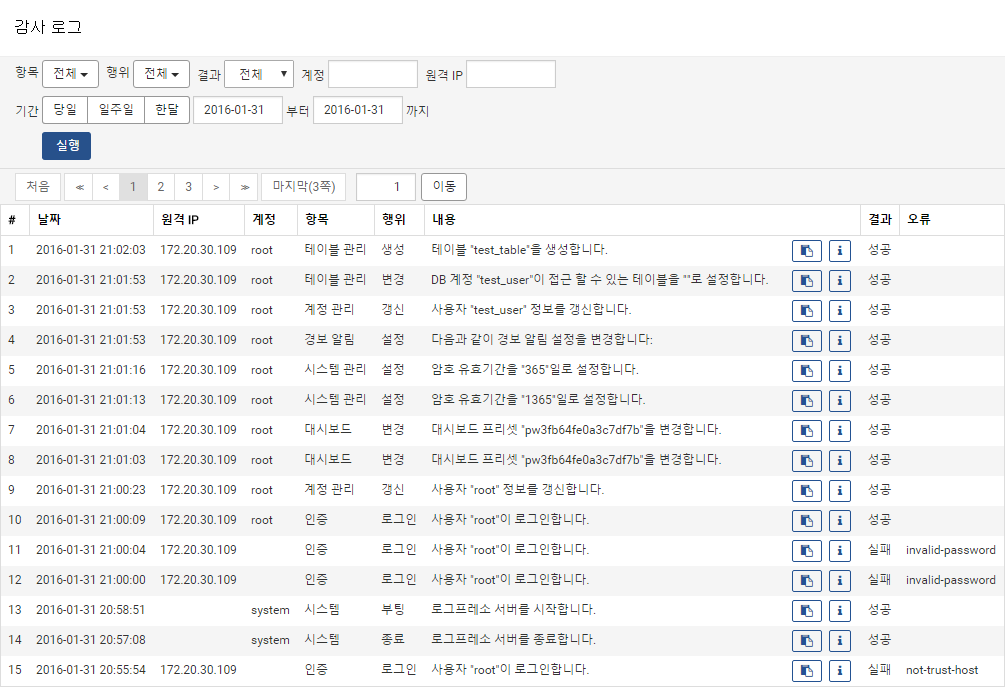 